Four Forces of Flight	Name:  ___________________________Label the four forces of flight on this diagram.  Draw arrows to show the direction of the force.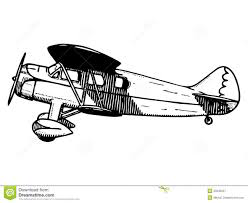 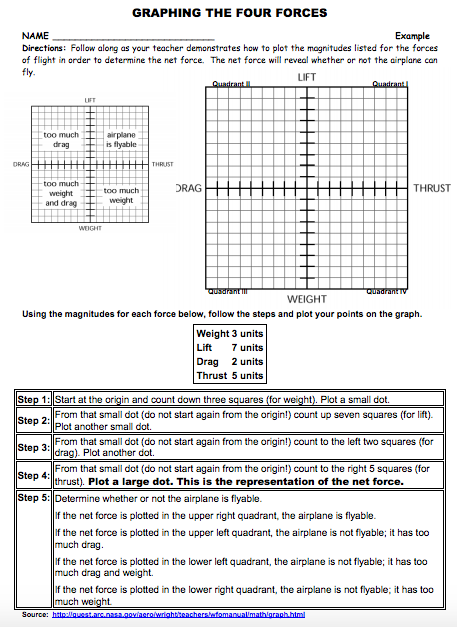 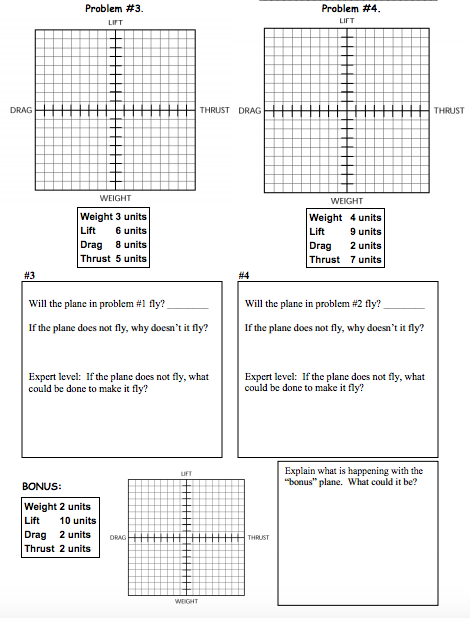 